Конспект НОД во 2-ой младшей группе на тему: ОвощиМетодическая разработка конспекта занятия с детьми второй младшей группы ДОУЧепуркова Марина Павловна, воспитатель МДОУ №11 «Светлячок», г. Тимашевск, Краснодарский край .Конспект интегрированной НОД во второй младшей группе на тему: «Овощи»Цель: формировать у детей интерес к знаниям об овощах через интеграции образовательных областей: познание, художественное творчество.Задачи:- дать элементарные представления об овощах; цвете овощей;- закрепить знания о месте произрастания;- развивать чувство коллективизма;- закрепить представления детей о заготовке овощей на зиму;- формировать умение наклеивать готовые формы овощей.-учить отгадывать загадки;Предварительная работа:- рассматривание иллюстраций овощей;- чтение сказки «Репка», стихов об овощах;- сюжетно - ролевая игра «Магазин овощей»-загадывание загадокМатериалы: книги с изображением овощей; овощи и фрукты муляжи; наглядное пособие «овощи»; заготовки для аппликации (банки, огурцы, помидоры), клей, салфетки.Ход занятияВоспитатель показывает детям книжку с изображением овощей и предлагает детям рассмотреть. Ребята  в этой книге изображены овощи. Что вы здесь видите?		Дети перечисляют (помидоры, огурцы, свёкла, редис, морковь, капуста). Ребята рассказывают какой формы, каким цветом.  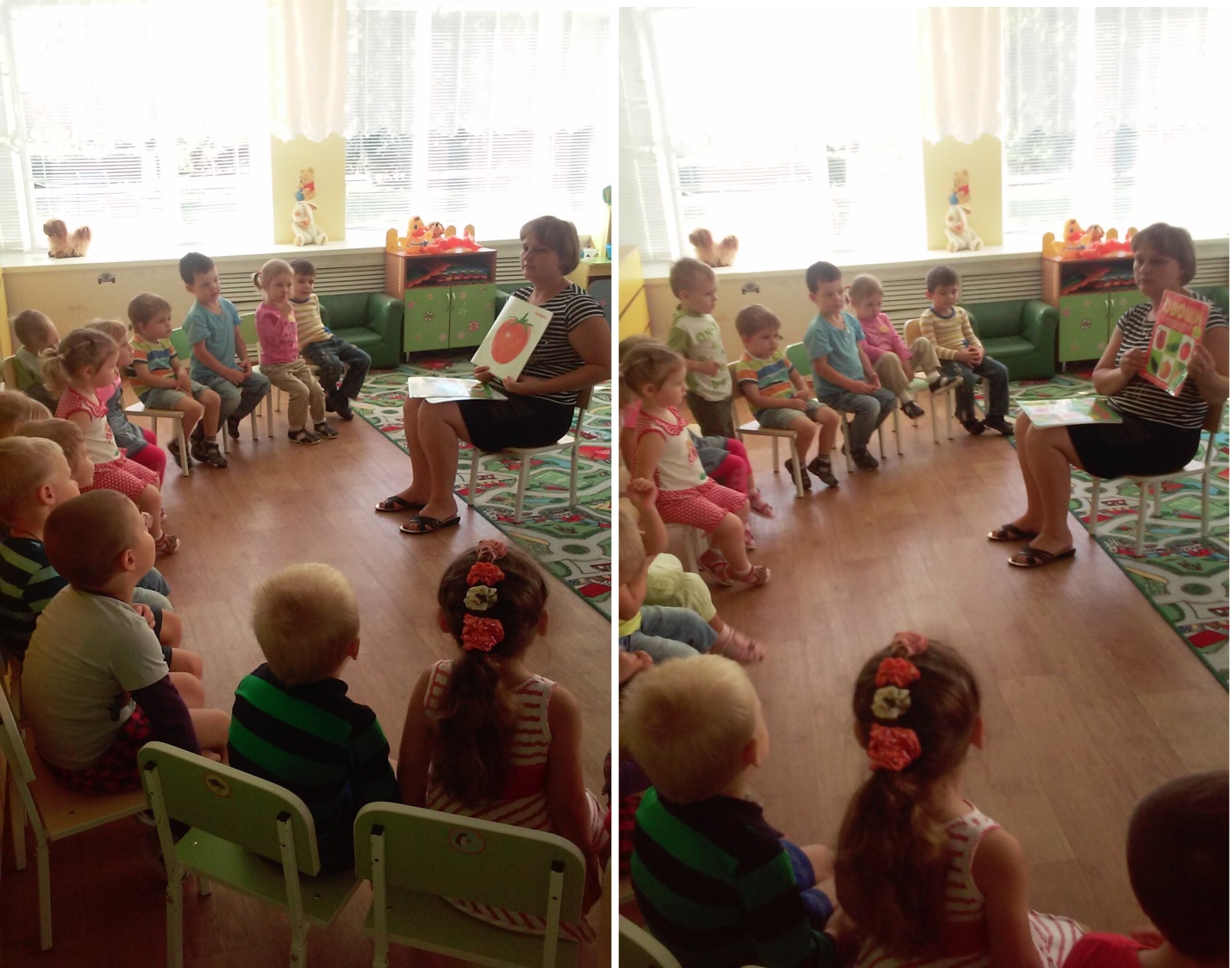 Воспитатель: правильно, одним словом это овощи. Овощи растут на грядках, но чтобы они выросли вкусными и свежими за ними надо ухаживать, регулярно поливать и вытаскивать сорняки. Давайте познакомимся с овощами? Но прежде, чем мы продолжим нашу работу, проведем небольшую физкультминутку. Ребята, выходите на середину группы.Воспитатель: Наша физкультминутка называется «Огород». Огород у нас в порядке,Мы весной вскопали грядки (имитация  работы лопатой)Мы пололи огород (наклоны, руками достать до пола)Поливали огород (показать, как поливали)В лунках маленьких не густоПосадили мы капусту (присесть на корточки, обхватить руками колени)Лето все она толстела,Разрасталась вширь и ввысь (медленно подняться)А сейчас ей тесно беднойГоворит: «Посторонись!» (топнуть ногой в конце фразы)А сейчас давайте разложим картинки с овощами и посмотрим, какой огород у нас получился (дети называют овощи на картинках).Ребята я предлагаю вам отгадать загадки про овощи, вы слушайте внимательно и отгадывайте.Сидит дед, во сто шуб одет, кто его раздевает, тот слёзы проливает.- Дети (лук)Сидит девица в темнице, а коса на улице.- Дети (морковь)Что за скрип? Что за хруст?Это что ещё за куст?Как же быть без хруста,Если я …- Дети (капуста)Воспитатель: молодцы ребята, а сейчас давайте поиграем?Игра называется «Собираем урожай»На полу овощи перемешались с фруктами, ваша задача разложить овощи в одну вазу, а фрукты в другую. Сделать это надо как можно быстрее. (звучит веселая мелодия)Воспитатель: молодцы ребята все правильно разложили! А вы хотите, чтобы наши овощи сохранились зимой? Для этого надо их законсервировать в банки. Садитесь скорее за столы и заполняйте банки овощами. Ребята, а какие овощи мы будем консервировать?- Дети (помидоры и огурцы)А какой помидор? (круглый, сочный, красный)А какой огурец? (зеленый, длинный, свежий)В конце дети рассматривают свои работы. Ребята сегодня мы с вами познакомились, с различными овощами и мне хотелось бы прочитать вам стихотворение:Чтоб здоровым, сильным быть.Надо овощи любить.Все без исключеньяВ этом нет сомненья!В каждом польза есть и вкусИ решить я не берусь:Кто из них вкуснее,Кто из них важнее!Последующая деятельность: зарисовка овощей, лепка «Морковка для зайчика», сюжетно- ролевая игра «Варим суп из овощей».